Spreek je waardering uit met #bedanktscheids #bedanktjuryEen week om deze superhelden te bedankenIt's that time of the year again! Van 6 tot en met 14 oktober 2018 zetten we in de vierde Week van de Official opnieuw alle scheidsrechters, juryleden, tijdsopnemers,... in de bloemetjes. Want zonder officials, geen wedstrijden. In het verleden hebben al heel wat sporters, clubs en federaties mooie acties op poten gezet. Hopelijk jouw club binnenkort ook? Goodie bags voor de officialsTijdens deze week worden ook 5.000 goodie bags verdeeld naar de officials, geschonken door 23 sportfederaties. In deze goodie bags zitten heel wat nuttige en leuke zaken voor de Vlaamse official. Het is een rechtstreekse bedanking voor hun wekelijkse inzet. Wat kan jij doen?Zin om binnenkort ook binnen jouw sportclub aandacht te besteden aan de Week van de Official? Het groots aanpakken hoeft zeker niet. Met een klein gebaar kun je ook al veel waardering tonen voor de wekelijkse inzet van jouw official(s). Een bedanking, kleine attentie, vermelding,... Nog geen inspiratie?  Surf eens naar www.weekvandeofficial.be en ontdek er de gloednieuwe inspiratiegids voor clubs en sportfederaties. Ook kun je steeds op de website leuke acties vinden van de voorbije jaren. #bedanktscheids #bedanktjury #superhelden #omdatzehetverdienen  /weekvandeofficial  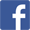  /weekvandeofficial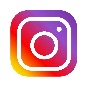   www.weekvandeofficial.be 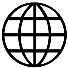   youtube/weekvandeofficial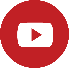 